Примерные вопросы по аттестации педагогических работников по предмету «География»География КБР1. Задание {{ 1 }} ТЗ № 1Площадь КБР составляет: 125 тыс. кв.км.  12,5 тыс. кв.км  13,5 тыс. кв.км  17,5 тыс. кв.км2. Задание {{ 2 }} ТЗ № 2КБР занимает  северные склоны Западного Кавказа  среднюю часть Восточного Кавказа  северные склоны Центральной части Кавказа  северные склоны Закавказья3. Задание {{ 3 }} ТЗ № 3Общая протяжённость границ КБР составляет:  969км.  699км.  696км.  996км4. Задание {{ 4 }} ТЗ № 4Территория КБР вытянута:  с запада на восток  с северо-востока на юго-запад  с северо-запада на юго-восток  Территория КБР вытянута:  севера на юг5. Задание {{ 5 }} ТЗ № 5Крайняя южная точка КБР расположена у перевала:  Твибер  Шариавцаг  Цаннер  Гезевцек6. Задание {{ 7 }} ТЗ № 7КБР занимает:   северные склоны Западного Кавказа  среднюю часть Восточного Кавказа  северные склоны Центральной части Кавказа  северные склоны Закавказья7. Задание {{ 10 }} ТЗ № 10Крайняя южная точка КБР расположена у перевала:  Твибер  Шариавцаг  Цаннер  Гезевцек8. Задание {{ 11 }} ТЗ № 11Крайняя западная точка расположена на плато:  Хотютау  Шауханское  Нижне-Чегемское9. Задание {{ 12 }} ТЗ № 12КБР не граничит со следующим субъектом РФ:  Ставропольский край  Ингушетия  Карачаево-Черкесия  РСО-Алания10. Задание {{ 13 }} ТЗ № 13Государственная граница с Грузией проходит на:  востоке  севере  западе  юго-западе11. Задание {{ 14 }} ТЗ № 14КБР граничит:  Азербайджаном  Арменией  Грузией  Чечнёй12. Задание {{ 15 }} ТЗ № 15На широтах республики расположено государство:  Белоруссия  Польша  Италия  Германия13. Задание {{ 16 }} ТЗ № 16Равнины КБР занимают площадь:  43%  33%  51%  16%14. Задание {{ 17 }} ТЗ № 17Минимальная абсолютная высота КБР:  235м.  135м.  150м.  435м.15. Задание {{ 18 }} ТЗ № 18Наименьшие высоты на территории республики отмечены в районе села:  Хамидие  Арик  Псыгансу  Сармаково16. Задание {{ 19 }} ТЗ № 19Рельеф республики понижается:  с юго-запада на северо-восток  с севера на юг  с востока на запад  с запада на восток17. Задание {{ 20 }} ТЗ № 20Главный Кавказский хребет сложен породами:  верхнемеловыми карбонатными  докембрийскими кристаллическими сланцами и гнейсами  верхнеюрскими известняками, мергелем, доломитами  галечниками и лессами18. Задание {{ 21 }} ТЗ № 21Самым высоким на территории КБР является:  Скалистый хребет  Боковой хребет  Пастбищный хребет  Главный Кавказский хребет19. Задание {{ 22 }} ТЗ № 22Максимальная амплитуда высот на территории республики составляет:  2559м.  3530м.  4657м  5492м.20. Задание {{ 23 }} ТЗ № 23Самые глубокие ущелья находятся в:  Боковом хребте  Скалистом хребте  Пастбищном хребте  Лесистом хребте21. Задание {{ 24 }} ТЗ № 24Вершина, расположенная за пределами КБР:  Дыхтау  Шхара  Казбек  Техтинген22. Задание {{ 25 }} ТЗ № 25Вершина, не относящаяся к 5-тысячникам:  Джангитау  Коштантау  Катынтау  Дыхтау23. Задание {{ 26 }} ТЗ № 26Издара - вершина, принадлежащая хребту:  Скалистому  Лесистому  Пастбищному  Боковому24. Задание {{ 27 }} ТЗ № 27Гора Тихтинген расположена на хребте:  Скалистом  Лесистом  Главном Кавказском  Пастбищном25. Задание {{ 28 }} ТЗ № 28Перевал Накра расположен на хребте:  Скалистом  Боковом  Главном Кавказском  Пастбищном26. Задание {{ 29 }} ТЗ № 29Лесистый хребет сложен породами:  верхнеюрскими известняками  докембрийскими кристаллическими сланцами и гнейсами  известняками и глинистыми сланцами мела и палеогена  галечниками и лессами27. Задание {{ 30 }} ТЗ № 30К горам - "пятитысяникам" не относится:  Дыхтау  Пик Пушкина  Коштантау  Шхельда28. Задание {{ 31 }} ТЗ № 31Наиболее крупные запасы вольфрама и молибдена имеются в:  Чегемском районе  Эльбрусском районе  Черекском районе  Зольском районе29. Задание {{ 32 }} ТЗ № 32Наибольшее количество осадков в КБР выпадает:  в высокогорьях  на равнине  в низких предгорьях  в зоне Скалистого хребта30. Задание {{ 33 }} ТЗ № 33Среднее годовое атмосферное давление в республике составляет:  760 мм.рт.ст.  690 мм.рт.ст.  700 мм.рт.ст.  740 мм.рт.ст.31. Задание {{ 34 }} ТЗ № 34Атмосферное давление в республике уменьшается:  с севера на юг  с юга на север  с юго-запада на северо-восток  к западу и юго-западу32. Задание {{ 35 }} ТЗ № 35Максимум осадков в КБР приходится:  на осень  на лето  на весну  на зиму33. Задание {{ 36 }} ТЗ № 36Самое жаркое лето в республике бывает:  в предгорной части  в горах  на Кабардинской равнине  в межгорных котловинах34. Задание {{ 37 }} ТЗ № 37По степени увлажнения северо-восточная часть КБР относится к климату:  умеренно-континентальному  континентальному  резко-континентальному  высокогорному35. Задание {{ 38 }} ТЗ № 38Национальный парк "Приэльбрусье" занимает территории:  Эльбрусского и Зольского районов  Чегемского и Черекского районов  Майского и Прохладненского районов  Чегемского и Баксанского районов36. Задание {{ 39 }} ТЗ № 39Кабардино-Балкарский высокогорный заповедник расположен на территории:  Черекского и Чегемского районов  Чегемского и Баксанского районов  Баксанского и Зольского районов  Майского и Терского районов37. Задание {{ 40 }} ТЗ № 40Ледниковое питание имеют реки:  Баксан, Нальчик  Малка, Белая Речка  Шалушка, Нальчик  Чегем, Баксан38. Задание {{ 41 }} ТЗ № 41Для всех основных рек республики характерна общая направленность с юго-запада на северо-восток, за исключением:  Черека  Малки  Терека  Чегема39. Задание {{ 42 }} ТЗ № 42К реке с паводочным режимом относится:  Чегем  Малка  Черек  Нальчик40. Задание {{ 43 }} ТЗ № 43Река, условно разделяющая КБР на Большую и Малую Кабарду:  Малка  Чегем  Черек  Терек41. Задание {{ 44 }} ТЗ № 44Главным притоком Малки и второй по протяженности рекой КБР является:  Черек  Чегем  Баксан  Терек42. Задание {{ 45 }} ТЗ № 45От слияния речек  Башиль-Аузсу и Гара-Аузсу  образуется река:  Чегем  Черек  Баксан  Ирик43. Задание {{ 46 }} ТЗ № 46Транзитной рекой на территории республики является:  Черек  Баксан  Малка  Терек44. Задание {{ 47 }} ТЗ № 47От слияния двух рек образуется:  Малка  Баксан  Черек  Адырсу45. Задание {{ 48 }} ТЗ № 48Основные реки, протекающие по Кабардинской равнине:  Чегем и Черек  Чегем и Баксан  Малка и Терек  Лескен и Черек46. Задание {{ 49 }} ТЗ № 49Длина Малки составляет:  216км  315км  115км  135км47. Задание {{ 50 }} ТЗ № 50"Пограничным" является озеро:  Донгуз-Орункель  Чириккель  Секретное  Тамбуканское48. Задание {{ 51 }} ТЗ № 51Ледниково-тектоническое происхождение имеет озеро:  Сылтранкель  Чириккель  Тамбуканское  Кель-Кечхен (Сухое)49. Задание {{ 52 }} ТЗ № 52Карстовое происхождение имеет озеро:  Сылтранкель  Чириккель  Тамбуканское  Донгуз-Орун-Кель50. Задание {{ 54 }} ТЗ № 54Голубые озера расположены в:  Чегемском районе  Баксанском районе  Черекском районе  Зольском районе51. Задание {{ 55 }} ТЗ № 55Наибольшее распространение в республике имеют минеральные воды:  радоновые  углекислые типа нарзан  сероводородные  кремнистые52. Задание {{ 56 }} ТЗ № 56Основное количество ледникового покрытия Большого Кавказа сконцентрировано:  на северных склонах Центрального Кавказа  на южных склонах Центрального Кавказа  на северных склонах Западного Кавказа  на северных склонах Восточного Кавказа53. Задание {{ 57 }} ТЗ № 57Второе название ледника Безенги:  Ирик  Кюкюртлю  Карачаул  Уллучиран54. Задание {{ 58 }} ТЗ № 58Площадь Эльбрусского оледенения составляет:  144,5 кв.км.  160 кв.км.  185,5 кв.км.  120,5 кв.км55. Задание {{ 59 }} ТЗ № 59Ледник Уллучиран расположен на хребте:  Главном Кавказском  Боковом  Пастбищном  Лесистом56. Задание {{ 60 }} ТЗ № 60Безенгийская стена протянулась между горами:  Ляльвер и Шхара  Ляльвер и Гестола  Цаннер и Гестола  Шаурту и Гестола57. Задание {{ 61 }} ТЗ № 61Самым крупным ледником КБР является:  Безенги  Юсеньги  Шхельда  Дых-Су58. Задание {{ 62 }} ТЗ № 62Самой длинной рекой республики является:  Куркужин  Черек  Малка  Чегем59. Задание {{ 63 }} ТЗ № 63Ледники Азау и Терскол дают начало реке:  Малка  Чегем  Черек Балкарский  Баксан60. Задание {{ 64 }} ТЗ № 64Половодье в реках ледникового питания наступает:  в марте  в сентябре  в июле  в мае61. Задание {{ 65 }} ТЗ № 65Наибольшее содержание гумуса в почвах:  в горно-луговых  в серых лесных  в аллювиальных  в черноземах62. Задание {{ 66 }} ТЗ № 66Степной зоне КБР характерны почвы:  темно-каштановые  горно-луговые  серые лесные  горные серые лесные63. Задание {{ 67 }} ТЗ № 67Эндемиком КБР является:  волчник баксанский  хмелеграб  мунемула германская  папоротник-стаусник64. Задание {{ 68 }} ТЗ № 68Лекарственные растения КБР:  боярышник и тимофеевка  осока и рододендрон  камнеломка и люцерна  зверобой и ландыш кавказский65. Задание {{ 69 }} ТЗ № 69Эндемичными видами КБР являются:  очиток кабардинский и первоцвет адырсуйский  фиалка душистая и ромашка розовая  окопник и тимофеевка  болиголов и первоцвет широкочашечный66. Задание {{ 70 }} ТЗ № 70Животные КБР, занесённые в Красную книгу:  полоз и норка  бородач и тетерев кавказский  бурый медведь и волк  каменная куропатка и улар67. Задание {{ 71 }} ТЗ № 71Эндемиками Кавказа являются:  тур дагестанский и тетерев кавказский  горихвостка краснобрюхая и дрозд  пятнистый олень и барсук  бурый медведь и кабан68. Задание {{ 72 }} ТЗ № 72Каменные куропатки обитают в основном:  в широколиственных лесах  в альпийском поясе  на склонах гор субальпийского пояса  в зоне хвойных лесов69. Задание {{ 73 }} ТЗ № 73Обитателями альпийского пояса являются:  кавказский тур, серна, полевка  выдра, куница, серна  горностай, медведь, олень  кабан, горностай, ласка70. Задание {{ 74 }} ТЗ № 74Реликтовые растения КБР:  колокольчик Безенгийский и очиток Кабардинский  мятлик и костёр прямой  хмелеграб и понтийская азалия  чёрная ольха и пурпурная ива71. Задание {{ 75 }} ТЗ № 75Неблагоприятное природное явление, характеризующееся перемещением грязевых и грязекаменных потоков, возникших из-за резкого паводка в руслах горных рек:  наводнение  обвалы  осыпи  сели72. Задание {{ 76 }} ТЗ № 76Территория, полностью исключенная из любой хозяйственной деятельности, где сохраняется в естественном состоянии природный комплекс:  национальный парк  заказник  памятник природы  заповедник73. Задание {{ 77 }} ТЗ № 77Территория, изъятая из хозяйственного использования, в пределах которой охрана естественной природы сочетается с деятельностью по организации отдыха населения и природоохранным просвещением:  заказник  заповедник  национальный парк  памятник природыГеография материков74. Задание {{ 78 }} ТЗ № 107О каком климатическом поясе идет речь?        "Заканчивается теплая, но сухая зима. Дождливое время наступает внезапно,           саванна заливается огромными потоками воды, болота переполняются           водой, а все низины превращаются в озера".  экваториальный  тропический  умеренный  субэкваториальный75. Задание {{ 79 }} ТЗ № 108Для внутренних пустынных и полупустынных частей Австралии            характерна сеть временно  пересыхающих рек - это:  скрэб  крик  русло  солончак76. Задание {{ 80 }} ТЗ № 109Переходная полоса между лесами и степями Северной Америки - это:  прерия  долина  пампа  сельва77. Задание {{ 81 }} ТЗ № 110Какое соответствие "горная порода - ее тип" является верным:  гранит - осадочная  базальт - магматическая  известняк - метаморфическая  мрамор - осадочная78. Задание {{ 82 }} ТЗ № 111Какое  соответствие "растение - материк, где произрастает" верно:  эвкалипт-Африка  бутылочное дерево - Евразия  баобаб - Австралия  секвойя - Северная Америка79. Задание {{ 83 }} ТЗ № 112Если по карте строения земной коры установлено, что территория находится в            области   новой складчатости, то можно сделать вывод, что:  Для нее велика вероятность землетрясений  она находится на большой равнине  в основании территории лежит платформа80. Задание {{ 84 }} ТЗ № 113Материковым шельфом называется:  прибрежная часть океанического дна с глубинами до 200 метров  осадочный чехол древних платформ  базальтовый стой земной коры  узкое и длинное океаническое понижение81. Задание {{ 85 }} ТЗ № 114Наибольшее годовое количество осадкой выпадает на острове  Сицилия  Исландия  Мадагаскар  Калимантан82. Задание {{ 86 }} ТЗ № 115Бискайский залив омывает полуостров:  Пиренейский  Апеннинский  Балканский  Малую Азию83. Задание {{ 87 }} ТЗ № 116Какая из перечисленных пустынь расположена в южном тропическом поясе:  Сахара  Гоби  Ливийская  Калахари84. Задание {{ 88 }} ТЗ № 117На каких материках есть оазисы:  в Африке, Австралии  Австралии, Ю.А  Африке, Антарктиде  на всех85. Задание {{ 89 }} ТЗ № 118В каких горах количество высотных поясов наибольшее:  низких, расположенных близко к экватору  высоких, расположенных близко к экватору  низких, расположенных близко к полярному кругу  высоких, расположенных близко к полярному кругу86. Задание {{ 90 }} ТЗ № 119П-ов  Сомали находится:  в северном и западном полушариях  во всех полушариях  в северном и восточном полушариях  в северном и южном87. Задание {{ 91 }} ТЗ № 120Одно из самых влажных мест на планете расположено здесь, на пути муссонных ветров, идущих с океана, поднимаются высокие горные хребты Евразии. Назовите эту территорию:   Хонсю  Карачи  Манила  Черапунджи88. Задание {{ 92 }} ТЗ № 121Чему равен азимут на север:  0  90  180  27089. Задание {{ 93 }} ТЗ № 122К бассейну какого  океана относится Карибское  море:  Тихому  Атлантическому  Индийскому  Северному Ледовитому90. Задание {{ 94 }} ТЗ № 12322 декабря Солнце в зените:  над экватором  над Южном тропиком  над Северным тропиком91. Задание {{ 95 }} ТЗ № 124Озоновый слой расположен в:  тропосфере  стратосфере  мезосфере  термосфере92. Задание {{ 96 }} ТЗ № 125 На какой параллели продолжительность светового дня будет наибольшей 22 декабря:  66,5 ю.ш  88 с.ш.  на экваторе  32,5 с.ш.93. Задание {{ 97 }} ТЗ № 126На какой из параллелей 20 с.ш., 10 с.ш., на экваторе, 10 ю.ш., 20 ю.ш. Солнце в полдень  будет находится ВЫШЕ всего над горизонтом в день зимнего солнцестояния.94. Задание {{ 98 }} ТЗ № 127На каком меридиане расположен пункт, если известно, что в полдень по времени Гринвичского меридиана местное солнечное время в нем 9 часов  утра?95. Задание {{ 99 }} ТЗ № 128В каком пункте Солнце будет находится выше всего над горизонтом в 15 часов по времени Гринвичского меридиана?96. Задание {{ 100 }} ТЗ № 129На какой из параллелей:  20 ю.ш.   северный тропик, экватор, 60 с.ш. будет наблюдаться  максимальна продолжительность дня в день летнего солнцестояния?97. Задание {{ 101 }} ТЗ № 130На каком меридиане расположен пункт, если известно, что в полдень, по времени Гринвичского меридиана местное время - 15 часов.98. Задание {{ 102 }} ТЗ № 131Это озеро Африки имеет протяженность около 670 км. - почти столько, сколько от Москвы до Санкт-Петербурга. Самая замечательная особенность озера - его огромная глубина. В этом отношении озеро уступает только Байкалу. О каком озере идет речь?99. Задание {{ 103 }} ТЗ № 132Установите соответствие между территорией Земли и путешественником, который ее исследовал (например 1А2В3Г):1. Африка                                 А. Марко Поло2. Австралия                             Б. Абель Тасман3. Зарубежная Азия                   В. Давид Ливингстон                                                Г. Уильям Баффин100. Задание {{ 104 }} ТЗ № 133Установите соответствие Река Половодье(*например 1В2А3Б)1. Парана                        А. круглый год2. Ориноко                     Б. июнь-июль3. Амазонка                    В. декабрь-январь101. Задание {{ 360 }} ТЗ № 1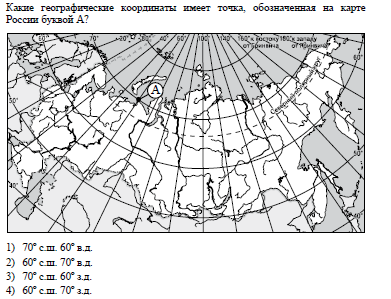 102. Задание {{ 361 }} ТЗ № 2Какая из перечисленных горных пород является метаморфической попроисхождению?  песчаник  туф  известняк  мрамор103. Задание {{ 362 }} ТЗ № 3Для какой природной зоны характерны чернозёмные почвы?  смешанные леса  степи  тайга  широколиственные леса104. Задание {{ 363 }} ТЗ № 4Какие из перечисленных гор Евразии имеют наибольшую абсолютнуювысоту?  Скандинавские  Пиренеи  Уральские  Кавказ105. Задание {{ 364 }} ТЗ № 5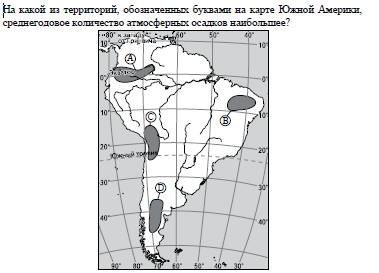   A  B  C  D106. Задание {{ 365 }} ТЗ № 6В какой из перечисленных стран доля лиц старше 65 лет в возрастнойструктуре населения наибольшая?  Бразилия  Алжир  Бангладеш  Норвегия107. Задание {{ 366 }} ТЗ № 7В какой из перечисленных стран доля городского населения в общейчисленности населения наибольшая?  Бельгия  Турция  Индонезия  Египет108. Задание {{ 367 }} ТЗ № 8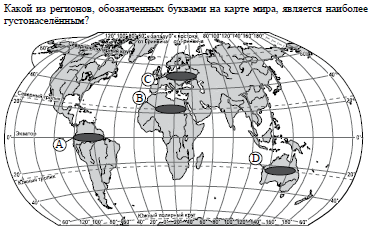   A  B  C  D109. Задание {{ 368 }} ТЗ № 9В какой из перечисленных стран средняя ожидаемая продолжительностьжизни населения наибольшая?  Египет  Украина  Россия  Германия110. Задание {{ 369 }} ТЗ № 10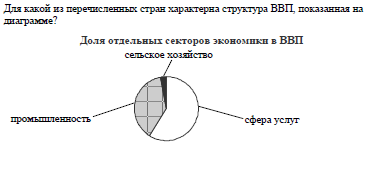   Эфиопия  Афганистан  Чехия  Лаос111. Задание {{ 370 }} ТЗ № 11Какая из перечисленных стран входит в число крупнейших производителейхлопка-волокна?  Португалия  Чехия  Чили  Индия112. Задание {{ 371 }} ТЗ № 12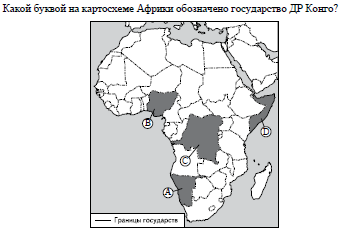   A  B  C  D113. Задание {{ 372 }} ТЗ № 13Что из перечисленного характерно для природы Финляндии?  обилие рек и озёр  действующие вулканы  широколиственные леса  жаркое сухое лето114. Задание {{ 373 }} ТЗ № 14С какой из перечисленных стран Россия имеет сухопутную границу?  Норвегия  Дания  Швеция  Молдавия115. Задание {{ 374 }} ТЗ № 15В каком из перечисленных регионов России средняя плотность населениянаибольшая?  Магаданская область  Республика Коми  Воронежская область  Республика Карелия116. Задание {{ 375 }} ТЗ № 16Какой из перечисленных городов России является наибольшим почисленности населения?  Новосибирск  Томск  Петрозаводск  Ставрополь117. Задание {{ 376 }} ТЗ № 17В каком из перечисленных регионов России густота автомобильных дорогнаибольшая?  Красноярский край  Республика Коми  Краснодарский край  Тюменская область118. Задание {{ 377 }} ТЗ № 18Какая особенность характерна для населения Европейского Севера России?  высокий естественный прирост  преобладание сельского населения  неравномерное размещение по территории региона  высокая средняя плотность119. Задание {{ 378 }} ТЗ № 19Какие товары преобладают в структуре экспорта России?  сельскохозяйственное сырьё и продовольствие  минеральное сырьё и топливо  древесина и целлюлоза  машины и оборудование120. Задание {{ 379 }} ТЗ № 20В каком из высказываний содержится информация о процессе урбанизации?  Свыше половины населения мира проживает на равнинных территориях и около трети - на расстоянии не более 50 км от морского побережья.  Если в начале ХХ в. в мире было 10 городов с численностью населения более 1 млн человек, то к 2000 г. их число увеличилось до 400.  В 1999 г. численность населения мира составляла 6 млрд человек, в начале 2006 г. - уже 6,5 млрд человек.  Если в 1900 г. из 15 крупнейших по численности населения стран мира семь находилось в Европе, то на рубеже XX-ХХI вв. в их числе осталось только две европейские страны.121. Задание {{ 380 }} ТЗ № 21В какой из перечисленных стран большинство верующих исповедуютбуддизм?  Иран  Монголия  Эквадор  Сомали122. Задание {{ 381 }} ТЗ № 22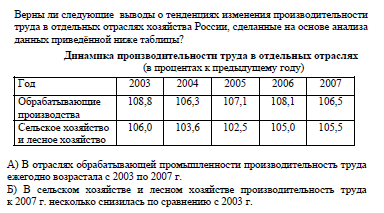   верен только А  верен только Б  верны оба вывода  оба вывода не верны123. Задание {{ 382 }} ТЗ № 23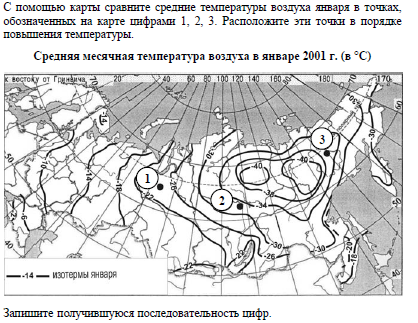 124. Задание {{ 383 }} ТЗ № 24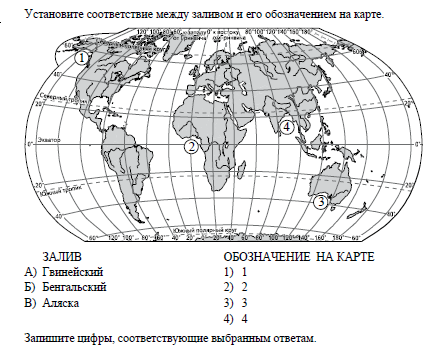 125. Задание {{ 384 }} ТЗ № 25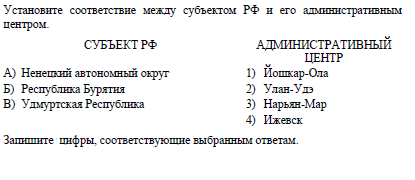 126. Задание {{ 385 }} ТЗ № 26В каких трёх из перечисленных стран основная часть электроэнергиипроизводится на ТЭС? таблицу.1) Кувейт2) Россия3) Бразилия4) Норвегия5) Франция6) Саудовская Аравия127. Задание {{ 386 }} ТЗ № 27Расположите перечисленные страны в порядке возрастания в нихестественного прироста населения (на 1 тыс. жителей).1) Аргентина2) Болгария3) Австралия4) ЭфиопияЗапишите в таблицу получившуюся последовательность цифр.128. Задание {{ 387 }} ТЗ № 28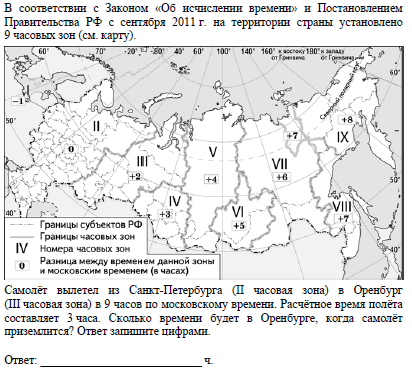 129. Задание {{ 388 }} ТЗ № 29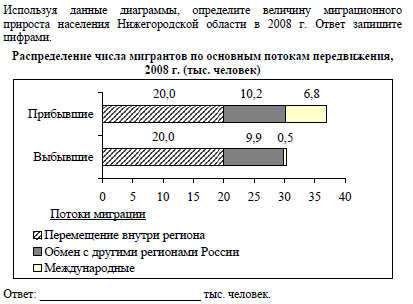 130. Задание {{ 389 }} ТЗ № 30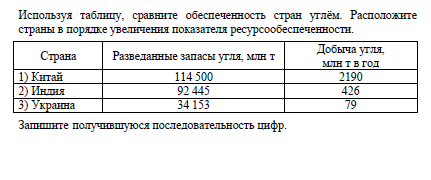 Правильные варианты ответа: 123; 131. Задание {{ 390 }} ТЗ № 31Расположите перечисленные периоды геологической истории Земли вхронологическом порядке, начиная с самого раннего.1) Меловой2) Четвертичный3) СилурийскийЗапишите  получившуюся последовательность цифр.132. Задание {{ 391 }} ТЗ № 32Определите страну по её краткому описанию.Эта страна полностью расположена в Западном полушарии и имеет выход ктрём океанам. На материке, где страна расположена, она является первой поплощади территории и третьей по численности населения. В стране хорошоразвиты отрасли как добывающей, так и обрабатывающей промышленности.В международном географическом разделении труда она являетсяпоставщиком продукции горнодобывающей промышленности,машиностроения, металлургии, топливной, химической и леснойпромышленности, а также сельского хозяйства.133. Задание {{ 392 }} ТЗ № 33Определите регион России по его краткому описанию.Эта область расположена в Европейской части страны. Её территория имеетравнинный рельеф. Её главными природными богатствами являются лесныересурсы, месторождения алмазов и бокситов. На морском шельфеобнаружены крупные запасы нефти и природного газа. Плотность населенияниже средней по России. Сельское хозяйство развито только по долинам реки в окрестностях городов. К главным отраслям промышленности кромедобывающих относятся лесная и целлюлозно-бумажная промышленность, атакже судостроение.Методика134. Задание {{ 105 }} ТЗ № 134Теоретическими методами  исследования в методике  обучения географии являются:  педагогический эксперимент  моделирование  прогнозирование  системно- структурный подход135. Задание {{ 106 }} ТЗ № 135Эмпирические методы исследования в методике обучения географии  включают:  наблюдение  анкетирование  типологический подход  проектирование136. Задание {{ 107 }} ТЗ № 136В методических  исследованиях используются логические операции:   анализ  абстрагирование  наблюдение  сравнения137. Задание {{ 108 }} ТЗ № 137Процесс обучения  по теории  И.Я. Лернера представляет собой:  последовательность смены учебных задач  усложнение учебных задач  опора на познавательный опыт учащихся  направленность на достижение высоких результатов138. Задание {{ 109 }} ТЗ № 138Процесс  обучения включает следующие способы усвоения знаний:  обобщение  восприятие  осознание  запоминание139. Задание {{ 110 }} ТЗ № 139В процессе обучения используются  методы:  объяснительно-иллюстративный  репродуктивный  рассказ  исследовательский140. Задание {{ 111 }} ТЗ № 140При разработке  содержания  географического  образования:  необходимо выделить минимум содержания  использовать принцип научности  определить психологические основы обучения141. Задание {{ 112 }} ТЗ № 141Объяснительно-иллюстративный метод:  обеспечивает усвоение учащимися готовой информации  раскрывает общие понятия и закономерности  помогает при воспроизведении знаний  объясняет причинно-следственные связи142. Задание {{ 113 }} ТЗ № 142Основные понятия проблемного обучения - это:  учебная проблема  проблемная ситуация  проблемный вопрос  учебно-тематический план143. Задание {{ 114 }} ТЗ № 143Дедуктивный путь формирования понятий включает следующие действия:  выполнение заданий  наблюдение  сопоставление  обобщение144. Задание {{ 115 }} ТЗ № 144Понятие считается усвоенным, если учащийся:  имеет образное представление об объекте или явлении  умеет применять его самостоятельно  знает его определение  знает его определение и содержание145. Задание {{ 116 }} ТЗ № 145Географические  знания образуют категории:  понятия  практическая работа  причинно-следственные связи  закономерности146. Задание {{ 117 }} ТЗ № 146Механизм создания  представлений включает  категории познания:  восприятие  ощущение  воспроизведение  абстрагирование147. Задание {{ 118 }} ТЗ № 147Географические факты:  служат основой для обоснования выводов  являются базой для изучения понятий  раскрывают сущность понятий  дают представление об изучаемых объектах148. Задание {{ 119 }} ТЗ № 148Для изучения  географических фактов  необходимо их:  выявить  раскрыть  объяснить  обобщить149. Задание {{ 120 }} ТЗ № 149Процесс формирования  творческого мышления включает:  изучение содержания  видение новой проблемы  осознание структуры объекта  поиск способа решения задачи150. Задание {{ 121 }} ТЗ № 150Процесс  обучения оценочной деятельности включает:  постановку цели  объяснение сущности оценивания  выполнение проблемных задач  высказывание оценочных суждений151. Задание {{ 122 }} ТЗ № 151В системе средств  обучения географии наиболее  важными являются  концепции, теории  технические средства  наглядные средства  информационные средства152. Задание {{ 123 }} ТЗ № 152Основу учебников географии составляет:  текст  иллюстративный аппарат  аппарат ориентировки  аппарат организации усвоения знаний и умений153. Задание {{ 124 }} ТЗ № 153Из видов работы  с текстом наиболее  часто  применяется:  поиск объяснений  простое воспроизведение  логический анализ  творческая деятельность154. Задание {{ 125 }} ТЗ № 154Географические карты  классифицируются  по:  типу условных знаков  содержанию  способам применения  масштабу155. Задание {{ 126 }} ТЗ № 155Система знаний о географической карте включает:  знания о карте  географическое содержание карт  знания об особенностях природы Земли  классификацию карт156. Задание {{ 127 }} ТЗ № 156Уровень обученности учащихся навыкам работе с картами определяется:  качеством составленных карт  пониманием карты  чтением карты  знанием карты157. Задание {{ 128 }} ТЗ № 157Математической основой  карты является  проекции  масштаб  условные знаки  градусная сеть158. Задание {{ 129 }} ТЗ № 158Математической основой  карты является  проекции  масштаб  условные знаки  градусная сеть159. Задание {{ 130 }} ТЗ № 159Географическое содержание карты образуют  масштаб  географическая основа  тематическое содержание  условные знаки160. Задание {{ 131 }} ТЗ № 160Геодезическую основу карты образуют  географические координаты  градусная сеть  проекции  содержание161. Задание {{ 132 }} ТЗ № 161Способами представления  цифрового  материала  являются:  рисунки  одиночные показатели  диаграммы и графики  статистические таблицы162. Задание {{ 133 }} ТЗ № 162Современный урок  географии:  обеспечивает формирование личности учащихся  ограничивает общение учащихся между собой  представляет целостную учебно-воспитательную систему  стимулирует творческую активность учащихся163. Задание {{ 134 }} ТЗ № 163Коллективная работа учащихся  обеспечивает:  изучение нового материала  развитие индивидуальных качеств  проверку знаний учащихся  обобщение знаний164. Задание {{ 135 }} ТЗ № 164К коллективным формам  организации учебной деятельности относятся:  ролевые игры  дискуссии  рейтинговые работы  групповая работа165. Задание {{ 136 }} ТЗ № 165В преподавании географии чаще всего используются:  прогнозирование  ролевые игры  моделирование  настольные игры166. Задание {{ 137 }} ТЗ № 166К организационным  формам  дискуссии относятся:  полемика  беседа  дебаты  диспут167. Задание {{ 138 }} ТЗ № 167В ходе дискуссионного  обсуждения  проблемы:  аргументируется позиция  сталкиваются мнения  устанавливается истина  создается проблемная ситуация168. Задание {{ 139 }} ТЗ № 168Дифференцированный подход  в обучении географии:  позволяет организовать самостоятельную деятельность  оценить реальные возможности учащихся  выстраивать траекторию развития каждого учащихся  развивает лидерские качества у учащихся169. Задание {{ 140 }} ТЗ № 169Нетрадиционные формы уроков по географии  стимулируют познавательный интерес учащихся  помогают учащимся ориентироваться в потоке информации  способствуют повышению качества образования  позволяют использовать новые инновационные технологии обучения170. Задание {{ 141 }} ТЗ № 170Деятельность учителя по планированию учебной  работы  включает  составление:  тематического плана  расписания уроков  поурочного плана  календарно-тематического плана171. Задание {{ 142 }} ТЗ № 171Оценка урока географии с точки зрения его результативности:  рациональность использования времени урока  уровень развития умений и навыков учебной работы  самостоятельность в решении учебных задач  уровень интеллектуального развития учащихся172. Задание {{ 143 }} ТЗ № 172Оценка  качества  урока географии с точки зрения его содержания:  научность  актуальность  целесообразность использованных приемов  оптимальность объема учебного материала173. Задание {{ 144 }} ТЗ № 173Оценка  эффективности  урока географии:  новизна, привлекательность учебной информации  рациональность использования урочного времени  степень эстетического воздействия урока на учащихся  целесообразность использованных методов174. Задание {{ 145 }} ТЗ № 174Методы и приемы обучения  уроков географии:  репродуктивный  проблемные изложения  частично-поисковый  исследовательский175. Задание {{ 146 }} ТЗ № 175Цели внеклассной работы:  углубление и расширение знаний  развитие способностей учащихся  реализация проблемного подхода  профессиональная ориентация176. Задание {{ 147 }} ТЗ № 176Внеклассная  работа по географии включает направления:  туристическо-краеведческое  . экологическое  экономическое  художественное177. Задание {{ 148 }} ТЗ № 177Наиболее распространенной  формой внеклассной работы по географии является:  факультатив  общество  клуб  кружок178. Задание {{ 149 }} ТЗ № 178Экскурсионно-краеведческая работа включает:  проведение экскурсий  сбор краеведческого материала  создание краеведческого музея  выполнение общественно-полезной работыФизическая география179. Задание {{ 331 }} ТЗ № 78Какая из названных точек является крайней северной материковой точкой России:  остров Ратманова  м. Челюскин  м. Флигели  м. Дежнева180. Задание {{ 332 }} ТЗ № 79На территории России находится полюс холода Северного полушария это:  Уэлен  Тикси  Оймякон  Диксон181. Задание {{ 333 }} ТЗ № 80Назовите город России - центр Дальневосточного федерального округа:  Владивосток  Хабаровск  Магадан  Петропавловск - Камчатский182. Задание {{ 334 }} ТЗ № 81Какой из перечисленных волжский городов является федеральным центром:  Казань  Нижний Новгород  Волгоград  Самара183. Задание {{ 335 }} ТЗ № 82В эпоху какой складчатости образовались самые высокие горы России?  байкальской  герцинской  альпийской  каледонской184. Задание {{ 336 }} ТЗ № 83Определите, какая форма рельефа НЕ является эрозионной:  овраг  балка  промоина  бархан185. Задание {{ 337 }} ТЗ № 84Определите  крупнейший действующий  вулкан России  Толбачик  Ключевская Сопка  Шивелуч  Кроноцкая Сопка186. Задание {{ 338 }} ТЗ № 85Какая форма рельефа НЕ является антропогенной:  карьер  отвал  насыпь  дюна187. Задание {{ 339 }} ТЗ № 86Какой из перечисленных факторов НЕ является климатообразующим:  географическая широта  циркуляция воздушных масс  рельеф  состав горных пород188. Задание {{ 340 }} ТЗ № 87На какой географической широте территория России получает максимальное количество солнечной радиации:  45 с.ш.  50 с.ш  55 с.ш  60 с.ш.189. Задание {{ 341 }} ТЗ № 88Какая поверхность больше других поглощает солнечную  радиацию:  снег  лес  песок  чернозем190. Задание {{ 342 }} ТЗ № 89Как движется воздух в циклоне на территории России:  от периферии к центру, отклоняясь против часовой стрелки  от центра к периферии, отклоняясь по часовой стрелки  от центра к периферии, отклоняясь против часовой стрелки  от периферии к центру, отклоняясь по часовой стрелки191. Задание {{ 343 }} ТЗ № 90В каком районе России выпадает минимальное количество осадков:  на Новосибирских островах  в Забайкалье  в Прикаспийской низменности192. Задание {{ 344 }} ТЗ № 91В каком районе России наиболее высокие средние температуры января:  в Приморье  на Алтае  в Предкавказье  в Нечерноземье193. Задание {{ 345 }} ТЗ № 92Какой климат характерен для европейской части России:  континентальный  умеренно-континентальный  муссонный  резко-континентальный194. Задание {{ 346 }} ТЗ № 93Назовите самый большой речной бассейн России:  Атлантического океана  Северного Ледовитого  Тихого  внутреннего195. Задание {{ 347 }} ТЗ № 94В озеро Байкал  впадает 336 рек, а вытекает одна. Как она называется:  Илим  Ангара  Витим  Киренга196. Задание {{ 348 }} ТЗ № 95Каково происхождение котловины Ладожского озера:  тектоническое  вулканическое  термокарстовое  ледниковое197. Задание {{ 349 }} ТЗ № 96Назовите самый заболоченный район России:  Забайкалье  Приморье  центр Западной Сибири  п-ов Таймыр198. Задание {{ 350 }} ТЗ № 97В каких районах России получили распространение солончаки:  на Камчатке  на Южном Урале  в Карелии  в Прикаспийской низменности199. Задание {{ 351 }} ТЗ № 98Как образуется перегной:  биологические остатки перегнивают под воздействием живущих в земле микроорганизмов  органику в почву приносят талые воды  сезонное промерзание - оттаивание почвы выжимает перегной из минералов  химические процессы разлагают горные породы200. Задание {{ 352 }} ТЗ № 99На каком из названных островов существуют леса:  Новая Земля  Ратманова  Врангеля  Сахалин201. Задание {{ 353 }} ТЗ № 100Какая природная зона России летом наиболее привлекательна  для перелетных птиц:  арктическая пустыня  тайга  полупустыня  тундра202. Задание {{ 354 }} ТЗ № 101Какое животное НЕ занесено в Красную книгу:  лаптевский морж  розовая чайка  заяц-беляк  еж даурский203. Задание {{ 355 }} ТЗ № 102Что такое пирогенная тундра:  тундра, заселенная воинственными племенами  тундра, созданная человеком в результате поджога  тундра, славящаяся своим гостеприимством  тундра, передвижение по которой возможно лишь на лодках204. Задание {{ 356 }} ТЗ № 103Сколько времени будет в Париже (1 ч.п.), когда в Оренбурге (4 ч.п.) с учетом декретного 21 час205. Задание {{ 357 }} ТЗ № 104Установите соответствие между исследователем и регионом, который он изучал (например 1А2Б3В)  1. С. П. Крашенинников            А. Уссурийский край2. Н. П. Пржевальский              Б. п-ов Камчатка3. Х. П. Лаптев                         В. п-ов Таймыр206. Задание {{ 359 }} ТЗ № 106Сколько времени (с учетом декретного) будет в Вилюйске (8ч.п.), когда в Лондоне (0ч.п.) 13 часов?Экономическая география мира207. Задание {{ 466 }} ТЗ № 466Установите соответствие( например 1А2В3Б)                      Морской порт                                            Страна                        1. Гавр                                                      А. Япония                        2. Осака                                                    Б. Польша                        3. Гданьск                                                 В. Италия                                                                                         Г. Франция208. Задание {{ 467 }} ТЗ № 467Установите соответствие (например 1В2А3Б)Страна                                             Преобладающий источник топлива для ТЭС1. Нидерланды                                          	А. каменный уголь2. ЮАР                                                    	Б. торф3. Саудовская Аравия                              	В. нефть (мазут)                                                               	Г. природный газ209. Задание {{ 468 }} ТЗ № 468Установите соответствие между каждым из видов полезных ископаемых и страной, которая специализируется на их добыче (например 1В2А3Б)1. природный газ                               	А. ЮАР2. оловянные руды                             	Б. Чили3. каменный уголь                             	В. Малайзия                                                                Г. Алжир210. Задание {{ 469 }} ТЗ № 469Установите соответствие между каждым из видов полезных ископаемых и страной, которая специализируется на их добыче (например, 1А2В3Б)1. оловянные руды                                      А. Марокко2. медные руды                                           Б. Замбия3. фосфориты                                              В. Малайзия                                                                   Г. Алжир211. Задание {{ 470 }} ТЗ № 470Установите соответствие между морским портом и грузом, на транспортировке которого он специализируется (например 1В2А3Б)1. Тубаран (Бразилия)                                             А. нефть2. Ричардс-Бей (ЮАР)                                            Б. каменный уголь3. Рас-Таннура (Саудовская Аравия)                       В. медная руда                                                                              Г. железная руда212. Задание {{ 471 }} ТЗ № 471Какая из ниже перечисленных стран характеризуется высоким уровнем развития,  НЕСМОТРЯ НА НЕВЫСОКУЮ РЕСУРСООБЕСПЕЧЕННОСТЬ:  ФРГ  Франция  Канада  Бельгия213. Задание {{ 472 }} ТЗ № 472Какие 3 страны специализируются на добыче бокситов:  США  Австралия  Болгария  Гвинея  Япония  Ямайка214. Задание {{ 473 }} ТЗ № 473Назовите страну, протянувшуюся вдоль побережья Тихого океана, климат которой меняется от умеренного морского на юге до тропических пустынь на севере. Эта страна производит и экспортирует медь.215. Задание {{ 474 }} ТЗ № 474Установите соответствие (например 1В2А3Б)СТРАНА                                         ЭКСПОРТНАЯ ПРОДУКЦИЯ1. Перу                                        А. каменный уголь, изумруды, кофе2. Чили                                        Б. медь, селитра3. Колумбия                                 В. бокситы, глинозем                                                    Г. цветные металлы216. Задание {{ 475 }} ТЗ № 475Расположенная вблизи полярного круга островная европейская страна, в хозяйстве  которой основной отраслью является рыболовство и рыбопереработка, термальные воды используются для отопления и парникового хозяйства. Назовите страну.217. Задание {{ 476 }} ТЗ № 476Установите соответствие (например 1В2А3Б)             СТРАНА                                                УГОЛЬНЫЙ БАССЕЙН            1. ФРГ                                                 А. Верхнесилезский            2. США                                                Б. Йоркширский            3. Польша                                            В. Аппалачский                                                                        Г. Рурский218. Задание {{ 477 }} ТЗ № 477Страна Азии, протянувшаяся  узкой полосой в 1700 км. вдоль морского побережья,   покрыта тропическими лесами, специализируется на производстве риса; главный   район рисосеяния - в дельте крупнейшей реки полуострова, на котором расположена    эта страна; крупные города размещены на крайнем севере и юге. Назовите страну.219. Задание {{ 478 }} ТЗ № 478Установите соответствие (например 1В2А3Б)Значительная доля                           Страна:1. ТЭС                                         А. Франция2. ГЭС                                          Б. Польша3. АЭС                                         В. Норвегия  220. Задание {{ 479 }} ТЗ № 479Укажите  3 государства, которые относятся к региону Юго-Западная Азия:  Мьянма  Кувейт  Афганистан  Вьетнам  Индия  Ирак221. Задание {{ 441 }} ТЗ № 441К азиатским странам относятся:  Нигерия, Саудовская Аравия и Узбекистан;  Вьетнам, Иран и Пакистан  Боливия, Монголия и Таиланд;  Афганистан, Ирак и Финляндия.222. Задание {{ 442 }} ТЗ № 442К островным государствам относятся:  Мадагаскар, Новая Зеландия и Япония;  Великобритания, Турция и Шри-Ланка.223. Задание {{ 443 }} ТЗ № 443Большинство стран мира относится:  к развитым странам,  к социалистическим странам  к странам с переходной экономикой  к развивающимся странам224. Задание {{ 444 }} ТЗ № 444Новыми индустриальными странами являются:  Китай, Мексика, Таиланд  Республика Корея, Сингапур, Тайвань  Бруней, Индонезия, Малайзия  Египет, Индия, Филиппины225. Задание {{ 445 }} ТЗ № 445Государство, имеющее выборные органы исполнительной и законодательной власти, но в то же время - наследуемого главу государства, называется:  республикой  конституционной монархией  абсолютной монархией  диктатурой226. Задание {{ 446 }} ТЗ № 446Федеративными государствами являются:  Австралия, Германия и Индия  Малайзия, Нигерия и Перу  Мексика, ЮАР и Республика Корея  Аргентина, Ливия и Япония227. Задание {{ 447 }} ТЗ № 447Совокупность национальных хозяйств всех стран мира в их взаимосвязи называется:  мировым хозяйством  международным географическим разделением труда,  международной экономической интеграцией228. Задание {{ 448 }} ТЗ № 448Доиндустриальная структура хозяйства характеризуется преобладанием:  сельского хозяйства  промышленности  непроизводственной сферы229. Задание {{ 449 }} ТЗ № 449В эпоху НТР среди отраслей промышленности наиболее высокими темпами развиваются:  топливная промышленность, энергетика и машиностроение  энергетика, металлургия и машиностроение  энергетика, машиностроение и основная химия;  энергетика, машиностроение и химия полимеров230. Задание {{ 450 }} ТЗ № 450Укажите, на территории какого государства находятся священные для мусульман города Мекка и Медина:  Израиль  Сирия;  Саудовская Аравия  Иран.231. Задание {{ 451 }} ТЗ № 451Укажите отрасль международной специализации Австралии и Новой Зеландии:   зерновое хозяйство  овцеводство  пищевая промышленность  молочное скотоводство232. Задание {{ 452 }} ТЗ № 452Укажите государство Латинской Америки, которое занимает первое место в мире по экспорту тростникового сахара:   Куба;  Мексика;  Бразилия  Ямайка233. Задание {{ 453 }} ТЗ № 453К полуостровным странам относятся:  Вьетнам, Мексика и Швеция  Испания, Сомали и Турция  Индия, Италия и Канада234. Задание {{ 454 }} ТЗ № 454Укажите страну, в которой находится главный средиземноморский туристско-рекреационный район - Лазурный берег:   Италия;  Хорватия  Франция;  Греция235. Задание {{ 455 }} ТЗ № 455Назовите государство, которое называют самой цветоводческой страной мира:  Франция;  Нидерланды;  Испания  Италия236. Задание {{ 456 }} ТЗ № 456Постиндустриальная структура хозяйства характеризуется преобладанием:  сельского хозяйства  промышленности  непроизводственной сферы237. Задание {{ 457 }} ТЗ № 457Назовите часть света, в которой нет ни одной монархии:  Европа  Африка  Америка  Азия238. Задание {{ 458 }} ТЗ № 458Выберите "автомобильную столицу" США:  Вашингтон,  Чикаго,  Детройт  Сан-Франциско239. Задание {{ 459 }} ТЗ № 459Укажите тихоокеанский штат США:   Вашингтон  Невада  Нью-Мексико  Аризона.240. Задание {{ 460 }} ТЗ № 460Назовите государство, которому принадлежит объект Всемирного природного наследия - Галапагосские острова:   Перу  Панама  Эквадор  Колумбия241. Задание {{ 461 }} ТЗ № 461Выберите 3 унитарных страны Европы:  Польша  Италия  Бельгия  Австрия  Нидерланды  ФРГ242. Задание {{ 462 }} ТЗ № 462Главным районом добычи нефти в зарубежной Европе является:  Балтийское море  Средиземное море  Черное море  Северное море243. Задание {{ 463 }} ТЗ № 463Укажите самую молодую из мировых религий:  христианство  ислам  буддизм  иудаизм244. Задание {{ 464 }} ТЗ № 464Для этой пустынной страны характерны вади - сухие русла рек, которые наполняются водой во время  дождей и пересыхают в засуху. Это страна обладает крупнейшими запасами одного из известных п/иск. Здесь зародился  ислам. Самый популярный вид спорта - скачки. Назовите страну.245. Задание {{ 465 }} ТЗ № 465"Страна 3-х тысяч островов". Из-за множества вулканов геологи называют эту нестабильную часть земной коры - "тихоокеанской линией огня".  Экономика государства основана на с/х, лесоводстве и рыбной ловле. С 1960 года найдены месторождения нефти. Доходы от нефтяной промышленности оживили экономику страны. Страна входит в группу НИС. Назовите страну.246. Задание {{ 480 }} ТЗ № 480Выберите 3 страны Азии, которые по типу АТУ являются федерациями:  ОАЭ  Малайзия  Япония  Индия  Сирия  Афганистан247. Задание {{ 481 }} ТЗ № 481Установите соответствие (например 1В2А3Б)Полуостров                                        Страна1. Пиренейский                              А. Индия2. Аппенинский                              Б. Малайзия3. Малакка                                     В. Норвегия4. Индостан                                    Г. Италия                                                      Д. Испания  248. Задание {{ 482 }} ТЗ № 482Установите соответствие (например 1В2А3Б)ПОРТ                                           	СТРАНА1. Роттердам                              	А. Бельгия2. Гамбург                                  	Б. Франция3. Антверпен                             	В. Нидерланды4. Марсель                                 	Г. ФРГ                                           		Д. Дания249. Задание {{ 483 }} ТЗ № 483Эта небольшая латиноамериканская страна расположена в центральной части Западного полушария, имеет две морские и две сухопутные границы. Страна является традиционным экспортером бананов, экспортирует сахар, кофе, рыбную муку. Столица имеет одноименное со страной название. По территории страны проходит транспортный путь, связывающий два океана. Назовите страну.250. Задание {{ 484 }} ТЗ № 484Щедра земля этой страны Зап. Европы:  здесь зреют финики и виноград, маслины и апельсины,  пшеница и табак, миндаль и лесной орех. Лицо страны - суда, автомобили, текстиль, обувь, вина, оливковое масло. Значительную прибыль приносит туризм. Эта страна входит в "Большую семерку". Назовите страну.251. Задание {{ 485 }} ТЗ № 485Островная страна (в прошлом страна массовой эмиграции), отличается мягким морским климатом, животноводческой специализации с/х, относится к наименее развитым странам ЕС. Назовите страну.252. Задание {{ 486 }} ТЗ № 486Самая "длинная" страна, опережает все страны Европы по запасам гидроэнергии. Занимает ведущее место по выплавке алюминия, никеля, кобальта. Большое значение для хозяйства имеет открытие нефтегазоносного месторождения в море, омывающем ее берега. Здесь живут судостроители, мореходы, рыболовы и путешественники. Назовите страну.253. Задание {{ 487 }} ТЗ № 487Эта страна - "ледяная страна", хотя как шутят сами жители, самое холодное в стране - это ее название.  Недра этой страны извергают не только пар и огонь, но и горячую воду. Это гейзеры. Горячей водой жители обогревают дома и теплицы.  Страна расположена вблизи северного полярного круга. Столица - самая северная столица Европы. Назовите страну.254. Задание {{ 488 }} ТЗ № 488Установите соответствие (например 1В2А3Б)                     Страна                                        Каменноугольный бассейн                     1. ФРГ                                          А. Рурский                     2. Польша                                     Б. Остравско-Карвинский                     3. Чехия                                        В. Верхне-Силезский255. Задание {{ 489 }} ТЗ № 489Природные богатства  этой северной  стран, труд ее жителей, жизнь без войн (с 1814 страна не участвует в войнах) сделали эту страну богатым государством. Она вывозит в другие страны железную руду (бассейн Кируна), сталь высокого качества, древесину, бумагу, различные машины. Уровень жизни - один из самых высоких. Там очень любят спорт. Катки и бассейны можно увидеть по всей стране. Школьники сдают обязательный экзамен по плаванию. У каждого есть лыжи. Эта страна - родина спортивной гимнастики. Что это за страна?256. Задание {{ 490 }} ТЗ № 490Эта страна небольшая. Название ее переводится как "Лесная страна", но лесов почти совсем не осталось. Это - благодатная страна для занятия с/х. Туристы, приезжающие в страну, стараются увидеть замок Кронборг, где разыгралась трагедия принца Гамлета. Туристическая эмблема столицы  государства  - Русалочка, героиня сказки Ганса Христиана Андерсена., которая сидит на камне у входа в гавань, встречает гостей. Назовите страну.257. Задание {{ 491 }} ТЗ № 491Это крошечное, но могущественное государство. Его население едва лишь превышает 1 тысячу жителей. На карте этого государства 78 наименований. Есть даже "Улица спорта" - в действительности тропинка, ведущая к единственному в стране спортивному сооружению - теннисному корту. 1/3 государства  занимают здания. Здесь находится самый большой  собор в мире - собор св. Петра. Во всем мире известна Сикстинская капелла - одна из церквей государства. Назовите страну.258. Задание {{ 492 }} ТЗ № 492Жители этой страны больше, чем какой-либо другой народ Европы, сохраняют привязанность к традициям. Обязательная овсянка по утрам, не менее обязательный чай в 5 часов дня. Бифштексом и ростбифом мир тоже обязан этой стране. В этой стране издавна большое внимание уделяют спорту. Эта страна - родина футбола, баскетбола, хоккея, крикета. Эта страна - родина метро и паровоза. Назовите страну.259. Задание {{ 493 }} ТЗ № 493Установите соответствие (например 1В2А3Б)                  Страна                              Реки             1. Франция                          А. По             2. Италия                             Б. Висла             3. ФРГ                                В. Эльба             4. Португалия                      Г. Луара              5. Польша                           Д. Тежу260. Задание {{ 494 }} ТЗ № 494Установите соответствие (например 1В2А3Б)                Страна                       Порты          1. Болгария                   А. Клайпеда          2. Литва                        Б. Варна          3. Польша                     В. Гданьск261. Задание {{ 495 }} ТЗ № 495Это страна раньше называлась Иберией. До 50-х годов прошлого столетия страна была одной из самых бедных стран. Затем ее экономика стала быстро наращивать мощь. Налажен выпуск автомобилей. Она является крупным производителем вина, цитрусовых, пшеницы, риса; занимает одно из первых мест по производству оливкового масла высшего качества. Страна входит в первую десятку стран мира по улову и переработке  рыбы и морских продуктов. Страна признана единой нацией, сформированной на основе представителей различных исторических областей и этнических групп, основными из которых являются каталонцы, андалусийцы, валенсийцы и баски. Назовите страну.262. Задание {{ 496 }} ТЗ № 496На политической карте вы можете разглядеть как бы зажатый между Францией, ФРГ и Бельгией крошечный треугольник. Территория этой страны в 12 раз меньше территории Бельгии. Жители говорят на языке, близком к немецкому, но культура страны всегда была ближе к французскому. В школах обязательно преподают и немецкий и французский. Жители страны очень религиозны. Какая это страна?263. Задание {{ 497 }} ТЗ № 497Установите соответствие (например 1В2А3Б)                           Страны                                 Реки                      1. Франция                             А. Висла                      2. Италия                                Б. По                      3. Польша                               В. Луара264. Задание {{ 498 }} ТЗ № 498Установите соответствие между каждым из видов полезных ископаемых и страной, которая специализируется на их добыче (например 1В2А3Б)    1. природный газ                                А. Австралия    2. оловянные руды                             Б. Чили    3. каменный уголь                              В. Малайзия                                                              Г. Нидерланды265. Задание {{ 499 }} ТЗ № 499Установите соответствие между каждым из видов полезных ископаемых и страной, которая специализируется на их добыче (например 1В2А3Б)1. оловянные руды                                    А. Марокко2. медные руды                                         Б. Чили3.фосфориты                                             В. Малайзия                                                                Г. Алжир266. Задание {{ 500 }} ТЗ № 500Установите соответствие (например 1В2А3Б)1. РФ                                          А. федеративная республика2. Португалия                              Б. Федеративная монархия3. Нидерланды                             В. унитарная республика                                                   Г. унитарная монархия267. Задание {{ 501 }} ТЗ № 501Установите соответствие (например 1В2А3Б)1. Аргентина              А. испанский язык2. Бразилия                Б. Португальский язык3. Алжир                     В.  Английский язык4. Ямайка                    Г. французский язык268. Задание {{ 502 }} ТЗ № 502Укажите потомков испанских и португальских переселенцев, родившихся в Латинской Америке:   мулаты;  метисы;  самбо;  креолы269. Задание {{ 503 }} ТЗ № 503Определите страну, в которой находится "Силиконовая долина":  Италия,  Япония  Сингапур  США270. Задание {{ 504 }} ТЗ № 504Назовите район, в котором сформировался молочный пояс США:   южная часть Центральных равнин;  Великие равнины  Приозерье и на Северо-Востоке  американский Юг271. Задание {{ 505 }} ТЗ № 505Укажите вариант, в котором правильно названы столицы островных государств:  Дублин, Мапуту и Рейкьявик  Коломбо, Гавана и Антананариву  Никосия, Токио и Тирана  Веллингтон, Джакарта и Манагуа272. Задание {{ 506 }} ТЗ № 506Укажите государство Африки, которое не является федерацией:   Нигерия;  Коморские острова;  Эфиопия  НигерЭКОНОМИЧЕСКАЯ ГЕОГРАФИЯ РФ273. Задание {{ 393 }} ТЗ № 393Перечислите государства, с которыми РФ граничит:  Литва  Узбекистан  Армения 	  Польша  Республика Корея  Молдова274. Задание {{ 394 }} ТЗ № 394Установите соответствие (например 1В2А3Б4Г)1. Мурманск                                     А. Балтийское море2. Находка                                        Б. Японское море 3. Санкт-Петербург                        В. Баренцево море 4. Анадырь                                       Г. Берингово море1в,2б,3а,4г; 275. Задание {{ 395 }} ТЗ № 395Перечислите страны, которые не входят в СНГ:  Литва  Китай  Швеция  Белоруссия  Молдова276. Задание {{ 396 }} ТЗ № 396Выберите республики РФ, которые находятся в Азии:  Коми  Тыва  Бурятия  Башкирия  Казахстан  Удмуртия  Украина  Монголия277. Задание {{ 414 }} ТЗ № 414Установите соответствие между производством и факторами размещения. (например 1А2В3Б)1. производство автомобилей                               А. близость потребителя2. производство компьютеров                              Б. Развитая транспортная сеть3. производство трелевочных тракторов               В. близость научных центров278. Задание {{ 415 }} ТЗ № 415Установите соответствие (например 1А2В3Б)1. производство с/х-ых комбайнов                                       А. трудовой2. производство горно-шахтного оборудования                     Б. Сырьевой3. электронное машиностроение                                            В. научный4. автомобилестроение                                                          Г. потребительский279. Задание {{ 416 }} ТЗ № 416Крупные центры черной металлургии РФ находятся в (выберите 2 варианта):  Хабаровск  Череповец  Екатеринбург  Волгоград  Новокузнецк  Норильск280. Задание {{ 417 }} ТЗ № 417Из предложенного списка городов выберите 3 центра черной металлургии:  Братск  Магнитогорск  Нижний Тагил  Норильск  Липецк  Краснотурьинск281. Задание {{ 418 }} ТЗ № 418Выберите 2 города, являющиеся крупными центрами производства алюминия в России:  Новосибирск  Братск  Омск  Новокузнецк  Волгоград  Тула282. Задание {{ 419 }} ТЗ № 419Крупные месторождения газа в РФ находятся (выберите 2 правильных ответа):  в Тюменской области  в Астраханской области  в Волгоградской области  в Центральной России  в Кузбассе  в Курской области283. Задание {{ 420 }} ТЗ № 420Установите соответствие (например 1А2В3Г4Б)1. Кислогубская                       А. СЭС2. Балаковская                         Б. ПЭС3. Ставропольская                    В. ГЭС4. Волгоградская                      Г.  ТЭС                                               Д.  АЭС284. Задание {{ 421 }} ТЗ № 421Выберите бассейны, в которых добываются каменный уголь:  Донецкий  Канско-Ачинский  Кузнецкий  Подмосковный  Печорский  Южно-Якутский285. Задание {{ 422 }} ТЗ № 422Выберите 3 АЭС:  Ленинградская  Сургутская  Билибинская  Волжская  Смоленская  Чебоксарская286. Задание {{ 423 }} ТЗ № 423Установите соответствие между бассейном и субъектом, на территории которого он находится (например 1А3В2Б)1. Кузбасс                                             А. Ростовская область2. Печорский                                         Б. Кемеровская область 3. Южно-Якутский                                В. Восточная Сибирь4. Донецкий                                          Г. Республика Коми287. Задание {{ 424 }} ТЗ № 424Какое соответствие "промышленный центр - отрасль химической промышленности" является верным:  Кемерово - производство калийных удобрений  Невинномысск - производство азотных удобрений  Липецк - производство фосфорных удобрений  Норильск - производство синтетического каучука288. Задание {{ 425 }} ТЗ № 425К районам добычи сырья тяготеют (выберите 2 правильных ответа):  производство серной кислоты  производство калийных удобрений  производство изделий из пластмасс  производство фосфорных удобрений289. Задание {{ 426 }} ТЗ № 426Определите регион РФ:Эта  ОБЛАСТЬ в европейской части РФ занимает пограничное положение. Основу энергетики составляют АЭС. Область выделяется производством льноволокна и льняных тканей, трикотажных изделий. Через территорию области проходят важнейшие транспортные магистрали РФ. Административный центр области стоит в верховьях крупной реки, впадающей в Черное море. 290. Задание {{ 427 }} ТЗ № 427Определите регион РФ:Несмотря на свое окраинное положение, эта  ОБЛАСТЬ  имеет выгодное ЭГП. Она граничит с двумя европейскими странами, и на ее территории находится крупнейший незамерзающий порт Северного Морского пути. Область выделяется самым высоким в РФ  уровнем урбанизации. Основу ее хозяйства составляет комплекс горнодобывающих и рыбоперерабатывающих производств.291. Задание {{ 428 }} ТЗ № 428Выберите вариант, в котором указаны все центры черной металлургии, расположенные в ЦЧР:  Воронеж, Курск  Липецк, Старый Оскол  Тула, Череповец  Новокузнецк, Нижний Тагил  Белгород, Нижний Тагил  Челябинск, Тула292. Задание {{ 429 }} ТЗ № 429О какой  республике идет речь: Здесь проживает народ тюркской группы. Основное занятие - животноводство. Стада овец и коз пасутся круглый год, т.к. зимы малоснежные. В горной тайге и тундре на востоке разводят оленей.  Развит пушной промысел. Земледелие (зерновые, овощи, картофель) требуют   искусственного орошения. Разнообразны полезные ископаемые. Главные из них - кобальт и асбест. Население  исповедует буддизм.293. Задание {{ 430 }} ТЗ № 430Укажите группу культур, характерную для Нижнего Поволжья:  рожь, пшеница  фрукты, табак, соя, бахчевые  хлопчатник, рис, рожь  овощи, рис, бахчевые294. Задание {{ 397 }} ТЗ № 397Выберите субъекты, которые имеют выход к океану:  Саха  Бурятия  Карелия  Ненецкий АО  Башкирия  Коми295. Задание {{ 400 }} ТЗ № 400Выберите субъекты РФ, которые  НЕ имеют выхода к  океану:  Чукотский АО  Ростовская область  Коми  Мордовия  Амурская область  Р. Алтай296. Задание {{ 401 }} ТЗ № 401Найдите ошибку в составе Северного ЭР:  Вологодская область  Ненецкий АО  Коми  Пермский край  Карелия  Архангельская область297. Задание {{ 402 }} ТЗ № 402Выберите экономические районы, которые имеют выход к океану(морю):  ДВ  СК  ЗС  В-В  ЦЭР  Северный298. Задание {{ 403 }} ТЗ № 403Выберите субъекты  РФ, которые не имеют выхода к океану к океану (морю):  Калмыкия  Ямало-Ненецкий АО  Бурятия  Саха  Адыгея  Марий Эл299. Задание {{ 404 }} ТЗ № 404Установите соответствие между народами и языковой семьей. Ответы запишите (1А2Б3В)                1. башкиры                    А. индоевропейская                2. осетины                     Б. Северо-кавказская                3. ханты                         В.уральская                                                     Г. алтайская300. Задание {{ 405 }} ТЗ № 405К народам тюркской группы, проживающим на Северном Кавказе, относятся:  балкарцы и карачаевцы  ингуши и черкесы  адыгейцы и осетины  чеченцы и кабардинцы301. Задание {{ 406 }} ТЗ № 406Установите соответствие между народом и языкковой группой. Ответы запишите (1А2В3Б)1. чуваши                        А. тунгусо-манчжурская2. калмыки                       Б. Монгольская3. эвенки                          В. тюркская                                        Г. славянская302. Задание {{ 407 }} ТЗ № 407Установите соответствие между народом и религией, которую этот народ исповедует. Ответы запишите (1А2Б3В)1. тувинцы                                        А. буддизм - ламаизм2. нганасаны (п-ов Таймыр)              Б. Ислам3. ингуши                                         В. христианство                                                        Г. традиционные верования303. Задание {{ 408 }} ТЗ № 408Установите соответствие между народом и языковой семьей. Ответ запишите (1А2В3Б)1. якуты                    А. уральско-юкагирская языковая семья2. коми                     Б. Индоевропейская3. осетины                В. алтайская                                Г. кавказская 304. Задание {{ 409 }} ТЗ № 409Выберите три народа РФ, преобладающая часть которого исповедует православие:  осетины  Чуваши  буряты  карачаевцы  Якуты  Аварцы305. Задание {{ 410 }} ТЗ № 410Из предложенного списка выберите 3 субъекта РФ, административные центры которых являются городами миллионерами:  республика Татарстан  Республика Карелия  Самарская область  Дагестан  Омская область  Приморский край306. Задание {{ 411 }} ТЗ № 411Установите соответствие между народом и религией, которую он исповедует. Ответ запишите (1В2А3Б)1. тувинцы                А. православие2. чуваши                  Б. Ислам3. башкиры               В. буддизм307. Задание {{ 412 }} ТЗ № 412Выберите 3 города, являющиеся центрами тракторостроения в РФ:  Екатеринбург  Челябинск  Волгоград  Воронеж  Саратов  Петрозаводск308. Задание {{ 413 }} ТЗ № 413Установите соответствие между продукцией и городом, в котором она производится.Ответ запишите (1Б2А3В)1. Автобусы                                           А. Н. Новгород2. Тракторы                                           Б. Павлово3. Грузовые автомобили                         В. Волгоград309. Задание {{ 431 }} ТЗ № 431Установите соответствие (например 1А3В2Б)             Морской порт                              Экспортная продукция           1. Архангельск                             А. нефть           2. Новороссийск                          Б. апатиты, цветные металлы           3. Мурманск                                В. лес                                                               Г. каменный уголь310. Задание {{ 432 }} ТЗ № 432Установите соответствие (например 1А2В3Б)           Предприятие                                  Факторы размещения      1. сахарный завод                                А. энергетический      2. ЦБК                                                 Б. трудовой      3. алюминиевый завод                          В. водный      4. часовой завод                                  Г. сырьевой311. Задание {{ 433 }} ТЗ № 433Эта область расположена в лесной зоне. Особенностью ее ЭГП является пограничное положение с одной из стран СНГ. По ее территории проходят важнейшие транспортные магистрали, связывающие Россию со странами Западной Европы. Никаких полезных ископаемых кроме торфа, строительных материалов и небольших запасов бурого угля в области нет. Основными отраслями промышленности являются машиностроение, химическая, легкая и пищевая промышленность. Энергией хозяйство области обеспечивает крупная современная АЭС. Назовите область.312. Задание {{ 434 }} ТЗ № 434Этот край имеет выход к двум морям, по суше граничит с одной из зарубежных стран. Большую часть территории занимает низменность, на юге расположены молодые высокие горы. Особенностью климата является  непродолжительный холодный период года.  Основное  богатство края - агроклиматические и рекреационные ресурсы.Назовите край.313. Задание {{ 435 }} ТЗ № 435Установите соответствие между видом продукции и регионом России, который специализируется на его выпуске (например 1В2А3Б)                1. уголь                         А. Архангельская область                2. нефть                         Б. Татарстан                3. древесина                  В. Кемеровская область                                                     Г. Челябинская область314. Задание {{ 436 }} ТЗ № 436Установите соответствие между видом продукции и регионом России, который специализируется на его производстве(например 1В2А3Б)                 1. целлюлоза             А. Нижегородская область                 2. автомобили            Б. Архангельская область                 3. нефть                     В. Тюменская область                                                   Г. Магаданская область315. Задание {{ 437 }} ТЗ № 437Установите соответствие между отраслями специализации Поволжья и их крупными центрами(например 1В2Б3А)1. автомобилестроение                           А. Казань2. производство тракторов                     Б. Астрахань3. авиационное машиностроение             В. Волгоград316. Задание {{ 438 }} ТЗ № 438Установите соответствие между речным портом и рекой, на которой он находится(например 1В2А3Б)1. Рыбинск             А. Енисей2. Игарка                Б. Волга3. Салехард             В. Печора                               Г. Обь317. Задание {{ 439 }} ТЗ № 439Эта республика РФ граничит с 3 странами. Единственное городское поселение - столица. Как и большинство горных территорий, она заселена крайне неравномерно: большая часть сел и деревень располагается вдоль рек, а также в межгорных котловинах. В республике сохраняется положительная динамика численности как городского, так и сельского населения. Ведущая отрасль экономики - сельское хозяйство. Доля промышленности одна из самых низких в стране. Развиты пищевая промышленность, добыча руд цветных металлов, производство строительных материалов.Назовите  республику.318. Задание {{ 440 }} ТЗ № 440Какие из 3 перечисленных городов являются центрами тракторостроения в России:      Екатеринбург  Челябинск  Волгоград  Воронеж  Петрозаводск  Саратов319. Задание {{ 398 }} ТЗ № 398Установите соответствие между портом и морем, на котором он находится. Ответы запишите (1А2В3Г4Д5Б)1. Санкт-Петербург           А. Черное море2. Новороссийск               Б. Каспийское море3. Архангельск                  В. Японское  море4. Астрахань                      Г. Балтийское  море5. Владивосток                  Д. Белое море320. Задание {{ 399 }} ТЗ № 399Найдите субъект РФ, которые не входит в Восточно-Сибирский  ЭР:  Красноярский край  Якутия  Хакасия  Тыва  Иркутская областьДополнительные  вопросы1. На метеостанциях 1, 2 и 3, расположенных на склоне горы, одновременно проводятся измерения атмосферного давления. В таблице показана высота метеостанций над уровнем моря. Расположите эти метеостанции в порядке повышения полученных на них значений атмосферного давления (от наиболее низкого к наиболее высокому).2. В пунктах, обозначенных в таблице цифрами, одновременно проводят измерения содержания водяного пара в 1 м3 воздуха и определяют относительную влажность. Расположите эти пункты в порядке повышения в них температуры воздуха (от наиболее низкой к наиболее высокой.)3. На метеостанциях 1, 2 и 3, расположенных на склоне горы на разной высоте, были одновременно проведены измерения атмосферного давления. Полученные значения показаны в таблице. Расположите эти метеостанции в порядке увеличения их высоты над уровнем моря (от наименьшей к наибольшей).4. В пунктах, обозначенных в таблице цифрами 1, 2 и 3, одновременно проводят измерения температуры воздуха и содержания водяного пара в 1 м3 воздуха. Расположите эти пункты в порядке повышения в них относительной влажности воздуха (от наиболее низкой к наиболее высокой).5. На метеостанциях 1, 2 и 3 одновременно проводят измерения содержания водяного пара в 1 м3воздуха и определяют относительную влажность воздуха. Полученные значения показаны в таблице. Расположите эти метеостанции в порядке понижения температуры воздуха на них в момент измерения содержания водяного пара (от наиболее высокой к наиболее низкой).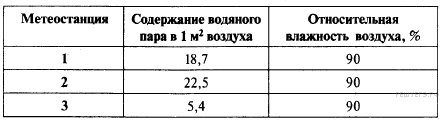 Географические районы России.1. Какие из утверждений (4) о Западной Сибири верны? Запишите в ответ цифры в порядке возрастания, под которыми они указаны.1) В Западной Сибири находится крупнейший в России по добыче каменноугольный бассейн.2) Значительная часть территории Западной Сибири занята болотами и заболоченными землями.3) Большая часть электроэнергии в Западной Сибири производится на ГЭС.4) Южная часть Западной Сибири находится в степной зоне.5) Здесь расположены города-миллионники Омск и Новосибирск.2. Какие из утверждений(2)  о Европейском Севере России верны? Запишите в ответ цифры в порядке возрастания, под которыми они указаны.1) На Европейском Севере работает приливная электростанция.2) На территории Европейского Севера находятся месторождения алюминиевых руд.3) К коренным народам Европейского Севера относятся калмыки.4) На территории Европейского Севера преобладает арктический климат.5) Здесь расположен незамерзающий порт Мурманск.3. Какие из утверждений(3)  о Восточной Сибири верны? Запишите в ответ цифры в порядке возрастания, под которыми они указаны.1) К коренным народам Восточной Сибири относятся коряки.2) Большую часть территории Восточной Сибири занимают болотистые низменности.3) В Восточной Сибири сосредоточено около половины всех лесных ресурсов России.4) На территории Восточной Сибири расположено самое глубокое озеро мира.5) Здесь расположена республика Тыва.4. Какие из утверждений(4)  о Дальнем Востоке верны? Запишите в ответ цифры в порядке возрастания порядкового номера, под которыми они указаны.1) Территория Дальнего Востока с востока омывается Беринговым и Охотским морями.2) Одной из важных отраслей промышленности Дальнего Востока является добыча природного газа.3) Для Дальнего Востока характерна миграционная убыль населения.4) На большей части Дальнего Востока господствует арктический климат.5) Здесь находится порт Находка.5. Какие из утверждений(2)  о Центральной России верны? Запишите в ответ цифры в порядке возрастания, под которыми они указаны.1) На территории Центральной России имеются крупные месторождения природного газа.2) В Центральной России большую часть электроэнергии вырабатывают ГЭС.3) Центральная Россия не имеет выхода к морю.4) В Центральной России ведется добыча железной руды.5) Здесь больше всего городов-миллионников.6. Какие из утверждений(2)  о Поволжье верны? Запишите в ответ цифры в порядке возрастания, под которыми они указаны.1) На территории Поволжья находятся крупные месторождения нефти и газа.2) Важной отраслью сельского хозяйства Поволжья является выращивание яровой пшеницы.3) В Поволжье нет городов-миллионеров.4) В Поволжье большую часть электроэнергии вырабатывают АЭС.5) Здесь расположена республика Карелия.7. Какие из утверждений(3)  о Поволжье верны? Запишите в ответ цифры в порядке возрастания, под которыми они указаны.1) К коренным народам Поволжья относятся карелы.2) Одной из ведущих отраслей специализации Поволжья является нефтепереработка и нефтехимия.3) Рельеф Поволжья равнинный, преобладают низменности и возвышенности.4) В Поволжье нет городов-миллионеров.5) Здесь расположена республика Татарстан.8. Какие из утверждений(3)  о Европейском Севере России верны? Запишите в ответ цифры в порядке возрастания, под которыми они указаны.1) На территории Европейского Севера находится незамерзающий морской порт.2) Топливная промышленность является одной из отраслей специализации Европейского Севера.3) Европейский Север беден минеральными ресурсами.4) К коренным народам Европейского Севера относятся алтайцы.5) Здесь расположен Кольский полуостров.9. Какие из утверждений (3) о Северо-Западе России верны? Запишите в ответ цифры в порядке возрастания, под которыми они указаны.1) На территории Северо-Запада России широко распространены ледниковые формы рельефа.2) В структуре экономики Северо-Запада России важную роль играет машиностроение.3) На территории Северо-Запада России нет городов-миллионеров.4) На территории Северо-Запада России развита атомная энергетика.5) Здесь расположена Нижегородская область.10. Какие из утверждений(4)  об Урале верны? Запишите в ответ цифры в порядке возрастания, под которыми они указаны.1) В основании территории Урала лежит древняя платформа.2) Одной из ведущих отраслей специализации Урала является металлургия.3) Урал находится на стыке Европы и Азии и является границей между этими регионами.4) Урал богат минеральными ресурсами.5) Здесь находится Кунгурская ледяная пещера.11. Какие из утверждений (3) о Дальнем Востоке России верны? Запишите в ответ цифры в порядке возрастания, под которыми они указаны.1) На территории Дальнего Востока имеются действующие вулканы.2) Одной из отраслей специализации Дальнего Востока является судостроение и судоремонт.3) Крупнейший по численности населения город на Дальнем Востоке является городом-миллионером.4) Дальний Восток беден минеральными ресурсами.5) Дальний Восток имеет выход в Охотское море.12. Какие из утверждений(2)  о Центральной России верны? Запишите в ответ цифры в порядке возрастания, под которыми они указаны.1) Для территории Центральной России характерен умеренный климат.2) Для территории Центральной России характерно широкое распространение форм рельефа, созданных древними оледенениями.3) На большей части территории Центральной России распространены степи и полупустыни.4) На большей части территории Центральной России распространена многолетняя мерзлота.5) Здесь расположена республика Коми.13. Какие из утверждений(2)  о Дальнем Востоке верны? Запишите в ответ цифры в порядке возрастания, под которыми они указаны.1) Для территории Дальнего Востока характерен континентальный климат.2) На территории Дальнего Востока распространена лиственничная тайга.3) На территории Дальнего Востока построены мощные АЭС.4) На Дальнем Востоке хорошо развита цветная металлургия.5) Здесь течет река Обь.14. Какие из утверждений(3)  о Западной Сибири верны? Запишите цифры в порядке возрастания, под которыми они указаны.1) В Западной Сибири разведаны крупные месторождения нефти, природного газа.2) В Западной Сибири построены и работают крупные АЭС.3) В Западной Сибири в местах добычи нефти находятся крупные центры нефтехимической промышленности.4) На юге Западной Сибири находится регион, относящийся к числу лидеров в России по производству зерна.5) Здесь течет р. Иртыш.15. Какие из утверждений(3)  о Восточной Сибири верны? Запишите в ответ цифры в порядке возрастания, под которыми они указаны.1) В Восточной Сибири разрабатывается крупнейшее в России месторождение калийных солей.2) Большая часть электроэнергии в Восточной Сибири производится на ТЭС.3) Для территории Восточной Сибири характерен резко континентальный климат.4) В Восточной Сибири хорошо развита целлюлозно-бумажная промышленность.5) Здесь расположено озеро Байкал16. Какие из утверждений(3)  о Западной Сибири верны? Запишите цифры в порядке возрастания, под которыми они указаны.1) В Западной Сибири разведаны крупные месторождения каменного угля2) Для территории Западной Сибири характерен континентальный климат3) Большая часть электроэнергии в Западной Сибири производится на АЭС4) На юге Западной Сибири находится важный зерновой район России5) На севере территории расположен полуостров Таймыр.17. Какие из утверждений(3)  о Центральной России верны? Запишите цифры в порядке возрастания, под которыми они указаны.1) На территории Центральной России разведаны крупные запасы железных руд.2) В Центральной России действуют крупные АЭС.3) Центральная Россия входит в число лидеров в стране по производству подсолнечника.4) В Центральной России развито автомобилестроение.5) Здесь расположена республика Калмыкия.18. Какие из утверждений(2)  о Поволжье верны? Запишите цифры, под которыми они указаны.1) На территории Поволжья разведаны значительные запасы каменного угля.2) В Поволжье размещаются крупнейшие центры автомобильной и авиационной промышленности.3) Для климата юга Поволжья характерно избыточное увлажнение4) Поволжье является одним из основных районов производства бахчевых культур в России.19. Какие из утверждений(3)  о Европейском Севере России верны? Запишите цифры в порядке возрастания, под которыми они указаны.1) На территории Европейского Севера России разведаны месторождения нефти, природного газа и каменного угля.2) На Европейском Севере России имеются крупные ЦБК.3) На Европейском Севере России имеются города-миллионеры.4) На Европейском Севере России функционирует незамерзающий порт России.5) Здесь расположена республика Хакасия.20. Какие из утверждений(3)  о Центральной России верны? Запишите в ответ цифры в порядке возрастания, под которыми они указаны.1) Центральная Россия не имеет выхода к государственной границе России.2) Центральная Россия является важным районом производства сахарной свёклы.3) На территории Центральной России работают несколько крупных АЭС.4) На территории Центральной России разведаны крупные запасы железных руд.5) Здесь расположена республика Адыгея.21. Какие из утверждений(3) о Европейском Севере России верны? Запишите в ответ цифры в порядке возрастания, под которыми они указаны.1) На территории Европейского Севера имеется крупная атомная электростанция.2) Европейский Север входит в число лидеров по производству целлюлозы и бумаги.3) В общей численности населения Европейского Севера преобладает сельское население.4) Бóльшую часть территории Европейского Севера занимает природная зона арктических пустынь.5) Здесь расположена республика Коми.22. Какие из утверждений(3)  о хозяйстве Западной Сибири верны? Запишите все цифры, под которыми они указаны.1) На территории Западной Сибири разведаны крупные месторождения природного газа.2) В регионах Западной Сибири бóльшая часть электроэнергии производится на АЭС.3) В пределах территории Западной Сибири находится один из основных зерновых регионов России.4) Машиностроение развито в южной части Западной Сибири.5) Здесь течет р. Амур.23. Какие из утверждений (3) о природе полуострова Таймыр верны? Запишите цифры ответов в порядке возрастания порядкового номера.1) На полуострове Таймыр получили распространение серые лесные почвы.2) На полуострове Таймыр есть невысокие горы мезозойской складчатости.3) Животный мир Таймыра представлен различными видами зверей (горностай, росомаха, песец, на морском побережье — белый медведь).4) Здесь расположена самая восточная материковая точка суши Евразии.5) Полуостров Таймыр расположен в Восточной Сибири.24. Какие из перечисленных особенностей(3)  природы характерны для природы Европейского Севера? Запишите цифры ответов в порядке возрастания порядкового номера.1) Для всей территории характерен резко континентальный тип климата умеренного пояса.2) Широко распространены ледниковые формы рельефа и ледниковые озёра.3) Преобладающий ландшафт района — широколиственные леса и лесостепи.4) В недрах Европейского Севера содержатся различные виды топливных ресурсов — нефть, газ, уголь.5) Здесь расположена республика Карелия.25. Какие из утверждений(4)  о Западной Сибири верны? Запишите цифры ответов в порядке возрастания порядкового номера.1) В Западной Сибири находится крупнейший в России по объёмам добычи нефтегазоносный бассейн.2) На юге Западной Сибири основной зерновой культурой является яровая пшеница.3) Основная часть населения Западной Сибири сосредоточена на юге региона.4) Это самый большой по площади регион страны.5) Здесь течет река Обь.26. Какие из следующих утверждений(3)  являются верными для Северо-Кавказского экономического района? Запишите в ответ цифры в порядке возрастания, под которыми они указаны.1) Машиностроение представлено металлоёмкими видами продукции.2) Это крупнейший регион товарного зернового хозяйства.3) На территории Северо-Кавказского экономического района размещена действующая АЭС.4) Район богат алмазами, на месторождениях ведётся добыча золота и серебра.5) Здесь расположена республика Ингушетия.27. Какие утверждения(4)  об особенностях экономики Европейского юга России верны? Запишите цифры ответов в порядке возрастания порядкового номера.1) Юг России занимает первое место в России по производству растительного масла.2) Большая часть населения региона проживает в городах.3) Территория юга России находится в зоне действия муссонов.4) Тяжёлая промышленность на юге России развита слабо и имеется в основном в крупных городах.5) Регион имеет богатые рекреационные ресурсы28. Какие из следующих утверждений(3)  о природе Кавказских гор верны? Запишите в ответ цифры в порядке возрастания, под которыми они указаны.1) На Кавказе максимальное количество осадков выпадает на юго-восточных склонах.2) Наивысшей точкой Кавказских гор является гора Казбек.3) Кавказ простирается более чем на 1100 км с северо-запада на юго-восток.4) Вершины Кавказских гор покрыты горными ледниками.5) Климат Кавказа становится суше с запада на восток29. Какие из утверждений(3)  о Западной Сибири верны? Запишите цифры ответов в порядке возрастания порядкового номера.1) На территории Западной Сибири южная граница области распространения многолетней мерзлоты проходит южнее, чем на территории Восточной Сибири.2) Для территории Западной Сибири характерен континентальный климат.3) Здесь расположен крупнейший по добыче угольный бассейн страны.4) По территории Западной Сибири протекает самая мощная по расходу воды река страны.5) Большая часть территории Западной Сибири заболочена.30. Какие из  утверждений(2) об особенностях Поволжского экономического района верны? Запишите в ответ цифры в порядке возрастания, под которыми они указаны.1) На территории Поволжья расположены месторождения нефти и природного газа.2) В структуре энергетического баланса района отсутствует атомная энергетика, т.к. большее количество электроэнергии вырабатывается на ГЭС.3) Территория района расположена в основной полосе расселения населения России.4) Машиностроительный комплекс представлен отраслями тяжёлого машиностроения.5) Здесь расположены города Омск и Новосибирск.Географические характеристики стран мира1. Какие из утверждений о Бразилии верны (2 варианта)? Запишите цифры, под которыми они указаны.1) Государственным языком в стране является испанский.2) Большая часть электроэнергии в стране производится на АЭС.3) Одной из главных статей экспорта Бразилии является кофе.4) Бразилия — самое большое по численности населения государство в Южной Америке.5) По форме правления Бразилия - монархия.2. Какие из утверждений об Индии верны(2 варианта)? Запишите цифры, под которыми они указаны.1) В структуре верующего населения Индии преобладают мусульмане.2) Индия является федеративной республикой.3) Индия входит в десятку крупнейших по площади стран мира.4) В Индии показатель смертности населения превышает показатель рождаемости.5) В Индии преобладает городское население.3. Какие из утверждений об Италии верны(2 варианта)? Запишите цифры, под которыми они указаны.1) Страна является крупнейшей в зарубежной Европе по численности населения.2) На территории страны имеются действующие вулканы.3) По форме правления страна является монархией.4) В общей численности населения Италии преобладает городское население.5) На территории страны находятся Пиренейские горы.4. Какие из утверждений о Канаде верны(3 варианта)? Запишите в ответ цифры в порядке возрастания, под которыми они указаны.1) Главные экономические районы Канады находятся на северо-западе страны.2) Канада имеет постиндустриальную структуру хозяйства.3) В Канаде английский и французский языки признаны официальными на федеральном уровне.4) В Канаде показатель рождаемости населения превышает показатель смертности.5) На территории Канада находится Йеллоустонский национальный парк.5. Какие из утверждений о Бразилии верны(3 варианта)? Запишите цифры, под которыми они указаны.1) Государственным языком в Бразилии является португальский.2) Бразилия — самое большое по площади государство в Южной Америке.3) По форме правления Бразилия является монархией.4) В общей численности населения Бразилии преобладает сельское население.5) На территории страны расположена Амазонская низменность.6. Какие из утверждений об Индии верны(4 варианта)? Запишите в ответ цифры в порядке возрастания, под которыми они указаны.1) Большая часть территории страны находится в субэкваториальном климатическом поясе.2) На территории страны возможны сильные землетрясения.3) По численности населения страна является крупнейшей в Южной Азии.4) Более половины населения страны проживает в городах.5) Индия расположена на полуострове Индостан.7. Какие из утверждений о Франции верны(3 варианта)? Запишите цифры, под которыми они указаны.1) Страна является крупнейшей по территории в Западной Европе.2) Большая часть электроэнергии в стране производится на АЭС.3) По форме правления страна является монархией.4) Страна является одним из лидеров по производству сахарной свеклы.5) Во Франции расположены Апеннинские горы.8. Какие из утверждений о США верны(2 варианта)? Запишите цифры, под которыми они указаны.1) По численности населения страна занимает второе место в мире.2) Столица — город Нью-Йорк.3) Сеть автомобильных дорог страны является самой протяжённой дорожной сетью в мире.4) Большая часть электроэнергии в стране производится на ТЭС.5) Здесь расположено озеро Виннипег.9. Какие из утверждений о США верны(3 варианта)? Запишите цифры, под которыми они указаны.1) Самым крупным по численности населения городом США является Вашингтон.2) Столица США находится на Тихоокеанском побережье.3) США обладают самой протяженной в мире сетью железных дорог.4) В США показатель рождаемости населения превышает показатель смертности.5) На востоке США находятся древние горы Аппалачи.10. Какие из утверждений о Японии верны(2 варианта)? Запишите цифры, под которыми они указаны.1) Япония является мировым лидером по производству автомобилей.2) По форме правления Япония является республикой.3) Япония расположена на архипелаге.4) Показатель средней продолжительности жизни населения в Японии один из самых высоких в мире.5) Самый северный остров страны - Хонсю.11. Какие из утверждений о США верны(4 варианта)? Запишите цифры ответовв порядке возрастания порядкового номера, под которыми они указаны.1) США по численности населения входят в первую пятерку стран мира2) Большая часть электроэнергии в стране производится на ТЭС3) США являются одним из крупных производителей и экспортеров кукурузы4) Столица является самым крупным городом в стране.5) В США находится национальный парк "Долина смерти"12. Какие из утверждений о Турции верны(2 варианта)? Запишите цифры, под которыми они указаны.1) Турция по форме является монархией.2) Турция является членом ЕС.3) Территория страны находится в двух частях света.4) Большую долю в структуре ВВП составляет сфера услуг.5) Столица Турции - Стамбул.13. Какие из утверждений о Японии верны(3 варианта)? Запишите цифры ответовв порядке возрастания порядкового номера, под которыми они указаны.1) Япония по форме правления является республикой.2) Япония является крупнейшим в мире импортёром нефти и природного газа3) Большая часть населения страны проживает в мегалополисе Токайдо4) В структуре ВВП Японии преобладает доля промышленности.5) Самый крупный остров страны - о. Хонсю.14. Какие из утверждений о ЮАР верны(2 варианта)? Запишите цифры ответовв порядке возрастания порядкового номера, под которыми они указаны.1) Большинство жителей страны - арабы2) ЮАР является одним из крупных производителей и экспортёров каменного угля.3) ЮАР является одним из крупных производителей кофе.4) В ЮАР разведаны крупные запасы урановых руд.5) ЮАР расположена в Южной Америке.15. Какие из утверждений о Великобритании верны(3 варианта)? Запишите цифры ответовв порядке возрастания порядкового номера, под которыми они указаны.1) Великобритания является крупнейшей страной в зарубежной Европе по площади территории2) Великобритания входит в первую пятерку стран мира по численности населения.3) Великобритания по форме правления является монархией.4) В Великобритании разведаны месторождения нефти и природного газа.5) Великобритания имеет сухопутную границу с одной страной.16. Какие из утверждений о Бразилии верны (3 варианта)? Запишите цифры ответовв порядке возрастания порядкового номера, под которыми они указаны.1) Бразилия является федеративной республикой.2) Государственным языком Бразилии является испанский язык.3) Главные промышленные центры Бразилии находятся во внутренних районах страны.4) Бразилия - одна из ведущих стран мира по производству кофе.5) Столица Бразилии -  Бразилиа.17. Какие из утверждений о США верны(2 варианта)? Запишите цифры ответовв порядке возрастания порядкового номера, под которыми они указаны.1) По форме государственного устройства страна является унитарным государством.2) Столица США является самым крупным городом страны.3) Страна является крупнейшей в Америке по численности населения.4) Большая часть электроэнергии в стране производится на ТЭС.5) В США находится национальный парк Серенгети.18. Какие из утверждений о Франции верны(3 варианта)? Запишите цифры ответовв порядке возрастания порядкового номера, под которыми они указаны.1) Франция - самая большая по численности населения страна в Зарубежной Европе2) Во Франции разведаны крупные запасы нефти3) Франция является одним из крупных производителей автомобилей и самолетов4) Франция является одним из крупных производителей сахарной свеклы5) Франция имеет выход в Средиземное море.19. Какие из утверждений об Индии верны(4 варианта)? Запишите цифры ответовв порядке возрастания порядкового номера, под которыми они указаны.1) Индия по форме правления является республикой.2) Страна является самой крупной в Азии по численности населения.3) В общей численности населения Индии преобладает сельское население.4) Индия обладает значительными запасами каменного угля и железных руд.5) В Индии расположено плоскогорье Декан.20. Какие из утверждений о Канаде верны(3 варианта)? Запишите цифры ответовв порядке возрастания порядкового номера, под которыми они указаны.1) В Канаде два официальных языка – французский и английский.2) Столица Канады расположена на Тихоокеанском побережье страны.3) В общей численности населения Канады преобладает сельское население.4) Канада является крупным производителем нефти и природного газа.5) На западе страны расположены Кордильеры21. Какие из утверждений о Мексике верны(4 варианта)? Запишите цифры ответовв порядке возрастания порядкового номера, под которыми они указаны.1) Нефтяная и газовая – одни из ведущих отраслей промышленности Мексики.2) Для Мексики характерна миграционная убыль населения.3) Мексика – самая большая по численности населения страна Латинской Америки.4) На территории Мексики имеются действующие вулканы.5) Мексика расположена на полуострове Юкатан.22. Какие утверждения о Канаде являются верными(3 варианта)? Запишите цифры в порядке возрастания порядкового номера под которыми указаны верные утверждения.1) Государственные границы страны выходят к трём океанам.2) Население страны равномерно распространено по территории страны.3) Это самая большая по площади страна на материке.4) Это самая большая по численности населения страна на материке.5) Отрасль специализации страны - производство алюминия.23. Какие утверждения характеризуют природу Франции(2 варианта)? Запишите цифры в порядке возрастания порядкового номера под которыми указаны верные утверждения.1) Для страны характерны суровые продолжительные зимы.2) На севере страны расположены равнины.3) Вдоль границы с Испанией простирается горная цепь Пиренеев.4) Территория страны покрыта величественными лесами, поэтому распаханность равнины незначительна.5) Во Франции находится вулкан Этна.24. Какие из утверждений об особенностях географического положения Португалии являются верными(2 варианта)? Запишите цифры в порядке возрастания порядкового номера под которыми указаны верные утверждения.1) Португалия омывается водами Средиземного моря.2) Португалия имеет сухопутную границу лишь с одной страной.3) Территория страны расположена в западном полушарии.4) По территории страны проходит нулевой меридиан.5) В Португалии находится вулкан Везувий.25. Какие утверждения о Турции верны(1 вариант)? Запишите цифры, под которыми они указаны.1) Вся территория страны расположена в Азии.2) Для страны характерна естественная убыль населения.3) Территория страны расположена в сейсмически активной зоне.4) Преобладающие почвы в стране — чернозёмы.5) Страна расположена в экваториальном климатическом поясе.26. Какие утверждения о государствах Северной Африки являются верными(3 варианта)? Запишите цифры в порядке возрастания порядкового номера под которыми указаны верные утверждения.1) В странах Северной Африки преобладает женское население.2) Во всех странах присутствуют практически не заселённые территории.3) Большинство жителей стран Северной Африки говорят по-арабски и исповедуют ислам.4) В странах Северной Африки большинство населения проживает в деревнях.5) Северная Африка имеет выход в Средиземное море.27. Какие утверждения о государстве Бразилия являются верными(3 варианта)? Запишите цифры в порядке возрастания порядкового номера под которыми указаны верные утверждения.1) Испанский язык является официальным в стране.2) В структуре производства электроэнергии преобладают ГЭС.3) Главные реки страны — Амазонка, Сан-Франсиску, Парана.4) Это самое большое по площади и населению государство материка.5) Столица страны расположена на Атлантическом побережье.28. Какие из следующих утверждений об Индонезии верны(3 варианта)? Запишите цифры в порядке возрастания порядкового номера под которыми указаны верные утверждения.1) Большинство верующего населения страны исповедуют ислам.2) Индонезия относится к числу наиболее крупных производителей натурального каучука.3) Показатель плотности населения в стране ниже среднемировых значений.4) Основа сельского хозяйства страны — выращивание пшеницы.5) Индонезия расположена на архипелаге.29. Какие утверждения об особенностях экономического развития Казахстана и Туркмении являются верными(3 варианта)? Запишите цифры в порядке возрастания порядкового номера под которыми указаны верные утверждения.1) Страны специализируются на добыче нефти и газа.2) В структуре производства электроэнергии в странах преобладают ГЭС.3) Население по территории Казахстана и Туркмении распределено неравномерно.4) Обе страны не имеют выхода к океану, что тормозит развитие их экономики.5) Обе страны являются монархиями.30. Какие утверждения о населении Индии верны(2 варианта)? Запишите цифры в порядке возрастания порядкового номера под которыми указаны верные утверждения.1) Средняя продолжительность жизни составляет 80 лет.2) Индия — самая большая по численности населения страна материка.3) Индия — многонациональная страна.4) Около 80 % населения являются приверженцами индуизма.5) Индия - островная страна.31. Какие из утверждений об Индии верны(3 варианта)? Запишите цифры в порядке возрастания, под которыми они указаны.1) Индия является второй по численности населения страной в мире.2) Индия по форме правления является монархией.3) Индия обладает значительными запасами каменного угля и железных руд.4) В общей численности населения Индии преобладает городское население.5) Наряду с традиционными отраслями в Индии получили развитие современные высокотехнологичные производства.32. Какие из утверждений о США верны(3 варианта)? Запишите цифры, под которыми они указаны.1) Столица США — самый крупный по численности населения город страны.2) США являются крупным производителем и экспортёром кофе.3) США являются одним из крупнейших мировых производителей автомобилей.4) В США разведаны крупные запасы природного газа.5) В средней равнинной части территории США к востоку от Кордильер смена природных зон происходит при движении с запада на восток.МетеостанцияВысота над уровнем моря, м122021203450ПунктСодержание водяного парав 1 м3 воздуха, гОтносительная влажностьвоздуха, %18,75026,450311,550МетеостанцияАтмосферное давление, мм рт. ст.159426893735ПунктТемпература воздуха, °ССодержание водяного парав 1 м3 воздуха, г1+2032+1453+174